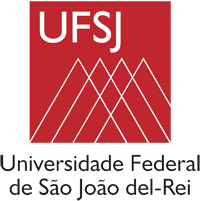 COORDENADORIA DO CURSO DE ENGENHARIA DE ALIMENTOSPLANO DE ENSINOCOORDENADORIA DO CURSO DE ENGENHARIA DE ALIMENTOSPLANO DE ENSINOCOORDENADORIA DO CURSO DE ENGENHARIA DE ALIMENTOSPLANO DE ENSINOCOORDENADORIA DO CURSO DE ENGENHARIA DE ALIMENTOSPLANO DE ENSINOCOORDENADORIA DO CURSO DE ENGENHARIA DE ALIMENTOSPLANO DE ENSINOCOORDENADORIA DO CURSO DE ENGENHARIA DE ALIMENTOSPLANO DE ENSINOCOORDENADORIA DO CURSO DE ENGENHARIA DE ALIMENTOSPLANO DE ENSINODisciplina: Princípios de EconomiaDisciplina: Princípios de EconomiaDisciplina: Princípios de EconomiaDisciplina: Princípios de EconomiaDisciplina: Princípios de EconomiaPeríodo:Período:Currículo:Docente (qualificação e situação funcional): Adjunto IIDocente (qualificação e situação funcional): Adjunto IIDocente (qualificação e situação funcional): Adjunto IIDocente (qualificação e situação funcional): Adjunto IIDocente (qualificação e situação funcional): Adjunto IIUnidade Acadêmica:Unidade Acadêmica:Unidade Acadêmica:Pré-requisito: 1.500 horas integralizadasPré-requisito: 1.500 horas integralizadasPré-requisito: 1.500 horas integralizadasCo-requisito: Não há.Co-requisito: Não há.Co-requisito: Não há.Co-requisito: Não há.Co-requisito: Não há.C.H. Total: 54hC.H. Prática:0 hC. H. Teórica: 54hGrau: BachareladoAno:2019Ano:2019Semestre:2Semestre:2EMENTAEMENTAEMENTAEMENTAEMENTAEMENTAEMENTAEMENTAPrincípios básicos de micro e de macroeconomia. Desenvolvimento e crescimento econômicos. Papel e funções da agropecuária e indústria no desenvolvimento econômico.Princípios básicos de micro e de macroeconomia. Desenvolvimento e crescimento econômicos. Papel e funções da agropecuária e indústria no desenvolvimento econômico.Princípios básicos de micro e de macroeconomia. Desenvolvimento e crescimento econômicos. Papel e funções da agropecuária e indústria no desenvolvimento econômico.Princípios básicos de micro e de macroeconomia. Desenvolvimento e crescimento econômicos. Papel e funções da agropecuária e indústria no desenvolvimento econômico.Princípios básicos de micro e de macroeconomia. Desenvolvimento e crescimento econômicos. Papel e funções da agropecuária e indústria no desenvolvimento econômico.Princípios básicos de micro e de macroeconomia. Desenvolvimento e crescimento econômicos. Papel e funções da agropecuária e indústria no desenvolvimento econômico.Princípios básicos de micro e de macroeconomia. Desenvolvimento e crescimento econômicos. Papel e funções da agropecuária e indústria no desenvolvimento econômico.Princípios básicos de micro e de macroeconomia. Desenvolvimento e crescimento econômicos. Papel e funções da agropecuária e indústria no desenvolvimento econômico.OBJETIVOSOBJETIVOSOBJETIVOSOBJETIVOSOBJETIVOSOBJETIVOSOBJETIVOSOBJETIVOSAnalisar o papel da agricultura e indústria no processo de desenvolvimento econômico brasileiro e sua relação com os demais setores da economia. Estudo da evolução recente da economia no Brasil. Possibilitar ao discente noções básicas da dinâmica da atividade econômica, de forma a capacitá-lo para melhor entendimento dos principais problemas sociais, econômicos e financeiros do setor agropecuário.Analisar o papel da agricultura e indústria no processo de desenvolvimento econômico brasileiro e sua relação com os demais setores da economia. Estudo da evolução recente da economia no Brasil. Possibilitar ao discente noções básicas da dinâmica da atividade econômica, de forma a capacitá-lo para melhor entendimento dos principais problemas sociais, econômicos e financeiros do setor agropecuário.Analisar o papel da agricultura e indústria no processo de desenvolvimento econômico brasileiro e sua relação com os demais setores da economia. Estudo da evolução recente da economia no Brasil. Possibilitar ao discente noções básicas da dinâmica da atividade econômica, de forma a capacitá-lo para melhor entendimento dos principais problemas sociais, econômicos e financeiros do setor agropecuário.Analisar o papel da agricultura e indústria no processo de desenvolvimento econômico brasileiro e sua relação com os demais setores da economia. Estudo da evolução recente da economia no Brasil. Possibilitar ao discente noções básicas da dinâmica da atividade econômica, de forma a capacitá-lo para melhor entendimento dos principais problemas sociais, econômicos e financeiros do setor agropecuário.Analisar o papel da agricultura e indústria no processo de desenvolvimento econômico brasileiro e sua relação com os demais setores da economia. Estudo da evolução recente da economia no Brasil. Possibilitar ao discente noções básicas da dinâmica da atividade econômica, de forma a capacitá-lo para melhor entendimento dos principais problemas sociais, econômicos e financeiros do setor agropecuário.Analisar o papel da agricultura e indústria no processo de desenvolvimento econômico brasileiro e sua relação com os demais setores da economia. Estudo da evolução recente da economia no Brasil. Possibilitar ao discente noções básicas da dinâmica da atividade econômica, de forma a capacitá-lo para melhor entendimento dos principais problemas sociais, econômicos e financeiros do setor agropecuário.Analisar o papel da agricultura e indústria no processo de desenvolvimento econômico brasileiro e sua relação com os demais setores da economia. Estudo da evolução recente da economia no Brasil. Possibilitar ao discente noções básicas da dinâmica da atividade econômica, de forma a capacitá-lo para melhor entendimento dos principais problemas sociais, econômicos e financeiros do setor agropecuário.Analisar o papel da agricultura e indústria no processo de desenvolvimento econômico brasileiro e sua relação com os demais setores da economia. Estudo da evolução recente da economia no Brasil. Possibilitar ao discente noções básicas da dinâmica da atividade econômica, de forma a capacitá-lo para melhor entendimento dos principais problemas sociais, econômicos e financeiros do setor agropecuário.CONTEÚDO PROGRAMÁTICOCONTEÚDO PROGRAMÁTICOCONTEÚDO PROGRAMÁTICOCONTEÚDO PROGRAMÁTICOCONTEÚDO PROGRAMÁTICOCONTEÚDO PROGRAMÁTICOCONTEÚDO PROGRAMÁTICOCONTEÚDO PROGRAMÁTICOO conteúdo e as atividades serão distribuídos em 18 aulas geminadas, totalizando 54 horas-aula no semestre letivo:O conteúdo e as atividades serão distribuídos em 18 aulas geminadas, totalizando 54 horas-aula no semestre letivo:O conteúdo e as atividades serão distribuídos em 18 aulas geminadas, totalizando 54 horas-aula no semestre letivo:O conteúdo e as atividades serão distribuídos em 18 aulas geminadas, totalizando 54 horas-aula no semestre letivo:O conteúdo e as atividades serão distribuídos em 18 aulas geminadas, totalizando 54 horas-aula no semestre letivo:O conteúdo e as atividades serão distribuídos em 18 aulas geminadas, totalizando 54 horas-aula no semestre letivo:O conteúdo e as atividades serão distribuídos em 18 aulas geminadas, totalizando 54 horas-aula no semestre letivo:O conteúdo e as atividades serão distribuídos em 18 aulas geminadas, totalizando 54 horas-aula no semestre letivo:METODOLOGIA DE ENSINOMETODOLOGIA DE ENSINOMETODOLOGIA DE ENSINOMETODOLOGIA DE ENSINOMETODOLOGIA DE ENSINOMETODOLOGIA DE ENSINOMETODOLOGIA DE ENSINOMETODOLOGIA DE ENSINOAulas expositivas com a utilização de recursos midiáticos e dinâmicas em grupos. Aulas expositivas com a utilização de recursos midiáticos e dinâmicas em grupos. Aulas expositivas com a utilização de recursos midiáticos e dinâmicas em grupos. Aulas expositivas com a utilização de recursos midiáticos e dinâmicas em grupos. Aulas expositivas com a utilização de recursos midiáticos e dinâmicas em grupos. Aulas expositivas com a utilização de recursos midiáticos e dinâmicas em grupos. Aulas expositivas com a utilização de recursos midiáticos e dinâmicas em grupos. Aulas expositivas com a utilização de recursos midiáticos e dinâmicas em grupos. CRITÉRIOS DE AVALIAÇÃOCRITÉRIOS DE AVALIAÇÃOCRITÉRIOS DE AVALIAÇÃOCRITÉRIOS DE AVALIAÇÃOCRITÉRIOS DE AVALIAÇÃOCRITÉRIOS DE AVALIAÇÃOCRITÉRIOS DE AVALIAÇÃOCRITÉRIOS DE AVALIAÇÃOA avaliação ocorrerá por meio de duas provas (40 pontos cada uma) e um trabalho em grupo (20 pontos). O trabalho em grupo consistirá na criação de um estudo de caso sobre os conteúdos teóricos da disciplina, aplicados a um exemplo empírico das Engenharias. Os alunos que não obtiverem a nota mínima de 60 pontos para a aprovação, realização uma prova substitutiva no valor de 40 pontos, que irá substituir a menor nota das provas anteriores, se o valor for maior do que a anterior.A avaliação ocorrerá por meio de duas provas (40 pontos cada uma) e um trabalho em grupo (20 pontos). O trabalho em grupo consistirá na criação de um estudo de caso sobre os conteúdos teóricos da disciplina, aplicados a um exemplo empírico das Engenharias. Os alunos que não obtiverem a nota mínima de 60 pontos para a aprovação, realização uma prova substitutiva no valor de 40 pontos, que irá substituir a menor nota das provas anteriores, se o valor for maior do que a anterior.A avaliação ocorrerá por meio de duas provas (40 pontos cada uma) e um trabalho em grupo (20 pontos). O trabalho em grupo consistirá na criação de um estudo de caso sobre os conteúdos teóricos da disciplina, aplicados a um exemplo empírico das Engenharias. Os alunos que não obtiverem a nota mínima de 60 pontos para a aprovação, realização uma prova substitutiva no valor de 40 pontos, que irá substituir a menor nota das provas anteriores, se o valor for maior do que a anterior.A avaliação ocorrerá por meio de duas provas (40 pontos cada uma) e um trabalho em grupo (20 pontos). O trabalho em grupo consistirá na criação de um estudo de caso sobre os conteúdos teóricos da disciplina, aplicados a um exemplo empírico das Engenharias. Os alunos que não obtiverem a nota mínima de 60 pontos para a aprovação, realização uma prova substitutiva no valor de 40 pontos, que irá substituir a menor nota das provas anteriores, se o valor for maior do que a anterior.A avaliação ocorrerá por meio de duas provas (40 pontos cada uma) e um trabalho em grupo (20 pontos). O trabalho em grupo consistirá na criação de um estudo de caso sobre os conteúdos teóricos da disciplina, aplicados a um exemplo empírico das Engenharias. Os alunos que não obtiverem a nota mínima de 60 pontos para a aprovação, realização uma prova substitutiva no valor de 40 pontos, que irá substituir a menor nota das provas anteriores, se o valor for maior do que a anterior.A avaliação ocorrerá por meio de duas provas (40 pontos cada uma) e um trabalho em grupo (20 pontos). O trabalho em grupo consistirá na criação de um estudo de caso sobre os conteúdos teóricos da disciplina, aplicados a um exemplo empírico das Engenharias. Os alunos que não obtiverem a nota mínima de 60 pontos para a aprovação, realização uma prova substitutiva no valor de 40 pontos, que irá substituir a menor nota das provas anteriores, se o valor for maior do que a anterior.A avaliação ocorrerá por meio de duas provas (40 pontos cada uma) e um trabalho em grupo (20 pontos). O trabalho em grupo consistirá na criação de um estudo de caso sobre os conteúdos teóricos da disciplina, aplicados a um exemplo empírico das Engenharias. Os alunos que não obtiverem a nota mínima de 60 pontos para a aprovação, realização uma prova substitutiva no valor de 40 pontos, que irá substituir a menor nota das provas anteriores, se o valor for maior do que a anterior.A avaliação ocorrerá por meio de duas provas (40 pontos cada uma) e um trabalho em grupo (20 pontos). O trabalho em grupo consistirá na criação de um estudo de caso sobre os conteúdos teóricos da disciplina, aplicados a um exemplo empírico das Engenharias. Os alunos que não obtiverem a nota mínima de 60 pontos para a aprovação, realização uma prova substitutiva no valor de 40 pontos, que irá substituir a menor nota das provas anteriores, se o valor for maior do que a anterior.BIBLIOGRAFIA BÁSICABIBLIOGRAFIA BÁSICABIBLIOGRAFIA BÁSICABIBLIOGRAFIA BÁSICABIBLIOGRAFIA BÁSICABIBLIOGRAFIA BÁSICABIBLIOGRAFIA BÁSICABIBLIOGRAFIA BÁSICABACHA, C.J.C. Economia e política agrícola no Brasil. 2 ed. São Paulo: Atlas, 2012. 248 p. VASCONCELLOS, M.A.S.; GARCIA, M.E. Fundamentos de economia. 3 ed. São Paulo: Saraiva. 2008. VASCONCELLOS, M.A.S.l. Economia: micro e macro: teoria e exercícios, glossário com os 300 principais conceitos econômicos. 5. ed. São Paulo: Atlas, 2011. 453 p.BACHA, C.J.C. Economia e política agrícola no Brasil. 2 ed. São Paulo: Atlas, 2012. 248 p. VASCONCELLOS, M.A.S.; GARCIA, M.E. Fundamentos de economia. 3 ed. São Paulo: Saraiva. 2008. VASCONCELLOS, M.A.S.l. Economia: micro e macro: teoria e exercícios, glossário com os 300 principais conceitos econômicos. 5. ed. São Paulo: Atlas, 2011. 453 p.BACHA, C.J.C. Economia e política agrícola no Brasil. 2 ed. São Paulo: Atlas, 2012. 248 p. VASCONCELLOS, M.A.S.; GARCIA, M.E. Fundamentos de economia. 3 ed. São Paulo: Saraiva. 2008. VASCONCELLOS, M.A.S.l. Economia: micro e macro: teoria e exercícios, glossário com os 300 principais conceitos econômicos. 5. ed. São Paulo: Atlas, 2011. 453 p.BACHA, C.J.C. Economia e política agrícola no Brasil. 2 ed. São Paulo: Atlas, 2012. 248 p. VASCONCELLOS, M.A.S.; GARCIA, M.E. Fundamentos de economia. 3 ed. São Paulo: Saraiva. 2008. VASCONCELLOS, M.A.S.l. Economia: micro e macro: teoria e exercícios, glossário com os 300 principais conceitos econômicos. 5. ed. São Paulo: Atlas, 2011. 453 p.BACHA, C.J.C. Economia e política agrícola no Brasil. 2 ed. São Paulo: Atlas, 2012. 248 p. VASCONCELLOS, M.A.S.; GARCIA, M.E. Fundamentos de economia. 3 ed. São Paulo: Saraiva. 2008. VASCONCELLOS, M.A.S.l. Economia: micro e macro: teoria e exercícios, glossário com os 300 principais conceitos econômicos. 5. ed. São Paulo: Atlas, 2011. 453 p.BACHA, C.J.C. Economia e política agrícola no Brasil. 2 ed. São Paulo: Atlas, 2012. 248 p. VASCONCELLOS, M.A.S.; GARCIA, M.E. Fundamentos de economia. 3 ed. São Paulo: Saraiva. 2008. VASCONCELLOS, M.A.S.l. Economia: micro e macro: teoria e exercícios, glossário com os 300 principais conceitos econômicos. 5. ed. São Paulo: Atlas, 2011. 453 p.BACHA, C.J.C. Economia e política agrícola no Brasil. 2 ed. São Paulo: Atlas, 2012. 248 p. VASCONCELLOS, M.A.S.; GARCIA, M.E. Fundamentos de economia. 3 ed. São Paulo: Saraiva. 2008. VASCONCELLOS, M.A.S.l. Economia: micro e macro: teoria e exercícios, glossário com os 300 principais conceitos econômicos. 5. ed. São Paulo: Atlas, 2011. 453 p.BACHA, C.J.C. Economia e política agrícola no Brasil. 2 ed. São Paulo: Atlas, 2012. 248 p. VASCONCELLOS, M.A.S.; GARCIA, M.E. Fundamentos de economia. 3 ed. São Paulo: Saraiva. 2008. VASCONCELLOS, M.A.S.l. Economia: micro e macro: teoria e exercícios, glossário com os 300 principais conceitos econômicos. 5. ed. São Paulo: Atlas, 2011. 453 p.BIBLIOGRAFIA COMPLEMENTARBIBLIOGRAFIA COMPLEMENTARBIBLIOGRAFIA COMPLEMENTARBIBLIOGRAFIA COMPLEMENTARBIBLIOGRAFIA COMPLEMENTARBIBLIOGRAFIA COMPLEMENTARBIBLIOGRAFIA COMPLEMENTARBIBLIOGRAFIA COMPLEMENTARALMEIDA, J.; NAVARRO, Z. (org.). Reconstruindo a agricultura: idéias e ideais na perspectiva do desenvolvimento rural sustentável. 3. ed. Porto Alegre: UFRGS, 2009. 309 p. (Estudos rurais). GREMAUD, A.P.; VASCONCELLOS, M.A.S. de; TONETO JÚNIOR, R. Economia brasileira contemporânea. 7. ed. São Paulo: Atlas, 2012. 659p. GUIMARÃES, B.; GONÇALVES, C.E. Introdução à economia. Rio de Janeiro: Elsevier, 2010. 269p. KRUGMAN, P.R.; WELLS, R. Introdução à economia. Rio de Janeiro: Elsevier, 2012. 915 p. VEIGA, J.E. O desenvolvimento agrícola: uma visão histórica. 2. ed. São Paulo: EDUSP, 2012. 234 p.ALMEIDA, J.; NAVARRO, Z. (org.). Reconstruindo a agricultura: idéias e ideais na perspectiva do desenvolvimento rural sustentável. 3. ed. Porto Alegre: UFRGS, 2009. 309 p. (Estudos rurais). GREMAUD, A.P.; VASCONCELLOS, M.A.S. de; TONETO JÚNIOR, R. Economia brasileira contemporânea. 7. ed. São Paulo: Atlas, 2012. 659p. GUIMARÃES, B.; GONÇALVES, C.E. Introdução à economia. Rio de Janeiro: Elsevier, 2010. 269p. KRUGMAN, P.R.; WELLS, R. Introdução à economia. Rio de Janeiro: Elsevier, 2012. 915 p. VEIGA, J.E. O desenvolvimento agrícola: uma visão histórica. 2. ed. São Paulo: EDUSP, 2012. 234 p.ALMEIDA, J.; NAVARRO, Z. (org.). Reconstruindo a agricultura: idéias e ideais na perspectiva do desenvolvimento rural sustentável. 3. ed. Porto Alegre: UFRGS, 2009. 309 p. (Estudos rurais). GREMAUD, A.P.; VASCONCELLOS, M.A.S. de; TONETO JÚNIOR, R. Economia brasileira contemporânea. 7. ed. São Paulo: Atlas, 2012. 659p. GUIMARÃES, B.; GONÇALVES, C.E. Introdução à economia. Rio de Janeiro: Elsevier, 2010. 269p. KRUGMAN, P.R.; WELLS, R. Introdução à economia. Rio de Janeiro: Elsevier, 2012. 915 p. VEIGA, J.E. O desenvolvimento agrícola: uma visão histórica. 2. ed. São Paulo: EDUSP, 2012. 234 p.ALMEIDA, J.; NAVARRO, Z. (org.). Reconstruindo a agricultura: idéias e ideais na perspectiva do desenvolvimento rural sustentável. 3. ed. Porto Alegre: UFRGS, 2009. 309 p. (Estudos rurais). GREMAUD, A.P.; VASCONCELLOS, M.A.S. de; TONETO JÚNIOR, R. Economia brasileira contemporânea. 7. ed. São Paulo: Atlas, 2012. 659p. GUIMARÃES, B.; GONÇALVES, C.E. Introdução à economia. Rio de Janeiro: Elsevier, 2010. 269p. KRUGMAN, P.R.; WELLS, R. Introdução à economia. Rio de Janeiro: Elsevier, 2012. 915 p. VEIGA, J.E. O desenvolvimento agrícola: uma visão histórica. 2. ed. São Paulo: EDUSP, 2012. 234 p.ALMEIDA, J.; NAVARRO, Z. (org.). Reconstruindo a agricultura: idéias e ideais na perspectiva do desenvolvimento rural sustentável. 3. ed. Porto Alegre: UFRGS, 2009. 309 p. (Estudos rurais). GREMAUD, A.P.; VASCONCELLOS, M.A.S. de; TONETO JÚNIOR, R. Economia brasileira contemporânea. 7. ed. São Paulo: Atlas, 2012. 659p. GUIMARÃES, B.; GONÇALVES, C.E. Introdução à economia. Rio de Janeiro: Elsevier, 2010. 269p. KRUGMAN, P.R.; WELLS, R. Introdução à economia. Rio de Janeiro: Elsevier, 2012. 915 p. VEIGA, J.E. O desenvolvimento agrícola: uma visão histórica. 2. ed. São Paulo: EDUSP, 2012. 234 p.ALMEIDA, J.; NAVARRO, Z. (org.). Reconstruindo a agricultura: idéias e ideais na perspectiva do desenvolvimento rural sustentável. 3. ed. Porto Alegre: UFRGS, 2009. 309 p. (Estudos rurais). GREMAUD, A.P.; VASCONCELLOS, M.A.S. de; TONETO JÚNIOR, R. Economia brasileira contemporânea. 7. ed. São Paulo: Atlas, 2012. 659p. GUIMARÃES, B.; GONÇALVES, C.E. Introdução à economia. Rio de Janeiro: Elsevier, 2010. 269p. KRUGMAN, P.R.; WELLS, R. Introdução à economia. Rio de Janeiro: Elsevier, 2012. 915 p. VEIGA, J.E. O desenvolvimento agrícola: uma visão histórica. 2. ed. São Paulo: EDUSP, 2012. 234 p.ALMEIDA, J.; NAVARRO, Z. (org.). Reconstruindo a agricultura: idéias e ideais na perspectiva do desenvolvimento rural sustentável. 3. ed. Porto Alegre: UFRGS, 2009. 309 p. (Estudos rurais). GREMAUD, A.P.; VASCONCELLOS, M.A.S. de; TONETO JÚNIOR, R. Economia brasileira contemporânea. 7. ed. São Paulo: Atlas, 2012. 659p. GUIMARÃES, B.; GONÇALVES, C.E. Introdução à economia. Rio de Janeiro: Elsevier, 2010. 269p. KRUGMAN, P.R.; WELLS, R. Introdução à economia. Rio de Janeiro: Elsevier, 2012. 915 p. VEIGA, J.E. O desenvolvimento agrícola: uma visão histórica. 2. ed. São Paulo: EDUSP, 2012. 234 p.ALMEIDA, J.; NAVARRO, Z. (org.). Reconstruindo a agricultura: idéias e ideais na perspectiva do desenvolvimento rural sustentável. 3. ed. Porto Alegre: UFRGS, 2009. 309 p. (Estudos rurais). GREMAUD, A.P.; VASCONCELLOS, M.A.S. de; TONETO JÚNIOR, R. Economia brasileira contemporânea. 7. ed. São Paulo: Atlas, 2012. 659p. GUIMARÃES, B.; GONÇALVES, C.E. Introdução à economia. Rio de Janeiro: Elsevier, 2010. 269p. KRUGMAN, P.R.; WELLS, R. Introdução à economia. Rio de Janeiro: Elsevier, 2012. 915 p. VEIGA, J.E. O desenvolvimento agrícola: uma visão histórica. 2. ed. São Paulo: EDUSP, 2012. 234 p.Daniel Calbino PinheiroDocente ResponsávelDaniel Calbino PinheiroDocente ResponsávelDaniel Calbino PinheiroDocente ResponsávelAprovado pelo Colegiado em	/    /	.Coordenador do CursoAprovado pelo Colegiado em	/    /	.Coordenador do CursoAprovado pelo Colegiado em	/    /	.Coordenador do CursoAprovado pelo Colegiado em	/    /	.Coordenador do CursoAprovado pelo Colegiado em	/    /	.Coordenador do Curso